         КАРАР                                                                                                        РЕШЕНИЕ«05 » май 2014 й.                               № 308                           «05 »   мая    2014 г.Об утверждении соглашения о взаимодействииКомитета по управлению собственностью Министерства земельных и имущественных отношений Республики Башкортостан по Белебеевскому району и г.Белебею с Администрацией сельского поселения Метевбашевский сельсовет муниципального района Белебеевский район Республики Башкортостан по вопросам управления и распоряжения муниципальным имуществомВ целях обеспечения эффективного управления и распоряжения муниципальной собственностью и земельными участками, государственная собственность на которые не разграничена, руководствуясь ст. ст. 124, 125, 421, 425 Гражданского кодекса Российской Федерации, ст. 3 Земельного кодекса Российской Федерации, п. 3 ч. 1 ст. 14 Федерального закона от 06.10.2003 N 131-ФЗ "Об общих принципах организации местного самоуправления в Российской Федерации", Совет сельского поселения Метевбашевский сельсовет  муниципального района Белебеевский район Республики Башкортостан РЕШИЛ:1. Утвердить соглашение о взаимодействии Комитета по управлению собственностью Министерства земельных и имущественных отношений Республики Башкортостан по Белебеевскому району и г.Белебею и Администрации сельского поселения Метевбашевский  сельсовет муниципального района Белебеевский район Республики Башкортостан по вопросам управления и распоряжения муниципальным имуществом (прилагается).2. Поручить главе Администрации сельского поселения Метевбашевский сельсовет муниципального района Белебеевский район Республики Башкортостан заключить с Комитетом по управлению собственностью Министерства земельных и имущественных отношений Республики Башкортостан по Белебеевскому району и г.Белебею  указанное в п. 1 настоящего решения соглашение. 3. Обнародовать настоящее решение на информационном стенде в здании Администрации сельского поселения Метевбашевский сельсовет муниципального района Белебеевский район Республики Башкортостан по адресу : Белебеевский район ,с. Метевбаш, ул. Школьная д 62а   и разместить на официальном сайте муниципального района Белебеевский район Республики Башкортостан.4. Признать утратившим силу решение Совета сельского поселения Метевбашевский сельсовет муниципального района Белебеевский район Республики Башкортостан от 20.12.2005 года №5 «Об утверждении соглашения о взаимодействии Комитета по управлению собственностью Министерства имущественных отношений Республики Башкортостан по Белебеевскому району и городу Белебею и Администрации муниципального района Белебеевский район Республики Башкортостан по вопросам управления и распоряжения имуществом».5. Контроль за исполнением настоящего решения возложить на постоянную Комиссию Совета по бюджету, налогам, вопросам  муниципальной собственности (Батыргареева Л.С.).      Председатель Совета                                         М.М.ЗайруллинУтвержден  решением Совета сельского поселения      Метевбашевский сельсовет                                           муниципального района                     Белебеевский район Республики Башкортостан от «05»  мая . № 308 СОГЛАШЕНИЕо взаимодействии Комитета по управлениюсобственностью Министерства земельных и имущественных отношений Республики Башкортостан по Белебеевскому району и г. Белебею с Администрациейсельского поселения Метевбашевский сельсовет муниципального района Белебеевский район Республики Башкортостан по вопросам управления и распоряжения муниципальным имуществом	Мы, нижеподписавшиеся, Администрация сельского поселения Метевбашевский сельсовет муниципального района Белебеевский район Республики Башкортостан в лице Главы сельского поселения Метевбашевский сельсовет Зайруллина Марата Мунаваровича, действующего на основании Устава сельского поселения Метевбашевский сельсовет  муниципального района Белебеевский район Республики Башкортостан, именуемая в дальнейшем «Администрация сельского поселения», с одной стороны, и Комитет по управлению собственностью Министерства земельных и имущественных отношений Республики Башкортостан по Белебеевскому району и г.Белебею в лице председателя Евдокимова Юрия Михайловича, действующего на основании Приказа Министерства земельных и имущественных отношений Республики Башкортостан от 3 мая 2006г. №100-к, Положения о Комитете по управлению собственностью Министерства земельных и имущественных отношений Республики Башкортостан по Белебеевскому району и г.Белебею, утвержденного приказом Министерства земельных и имущественных отношений Республики Башкортостан от 9 августа 2007г. №1458, именуемый в дальнейшем «Территориальный орган», с другой стороны, в соответствии с п. 2 ст. 3  Конституции Российской Федерации, ст. ст. 124, 125, 215 и 421 Гражданского кодекса Российской Федерации, ст. 3 Земельного кодекса Российской Федерации, заключили настоящее Соглашение о нижеследующем. Предмет и принципы соглашения1.1. Предметом настоящего Соглашения является осуществление Территориальным органом в соответствии с действующим законодательством, муниципальными нормативными актами, решениями Администрации сельского поселения, настоящим Соглашением от имени Администрации сельского поселения следующих функций в сфере публично-правовых отношений по управлению и распоряжению муниципальной собственностью, а также земельными участками до разграничения государственной собственности на землю и земельными участками, полномочия по управлению и распоряжению которыми переданы муниципальным образованиям:1.1.1. подготовка проектов решений Администрации сельского поселения  по вопросам распоряжения движимым и недвижимым имуществом, включая земельные участки, в том числе: предоставления в собственность, аренду, постоянное (бессрочное) пользование, безвозмездное (срочное) пользование, залог (ипотека), доверительное управление и установления любых видов ограниченного пользования (сервитутов) или иных ограничений по использованию земель, перехода прав и обязанностей по договору (переуступки);1.1.2. подготовка проектов договоров аренды, субаренды, доверительного управления, безвозмездного (срочного) пользования, ограниченного пользования (сервитута), купли–продажи, безвозмездного предоставления в собственность, соглашений о внесении денежных средств за фактическое пользование земельными участками, залога (ипотеки) движимого и недвижимого имущества, перехода прав и обязанностей по договору (переуступки), в том числе земельных участков, находящихся в собственности муниципального района, а также земельных участков до разграничения государственной собственности на землю на основании решения Администрации сельского поселения, принятого в сфере его компетенции, установленной законодательством;1.1.3. осуществление контроля за пользованием объектами нежилого фонда и движимого имущества в рамках заключенных договоров о передаче  муниципального имущества в пользование, а также муниципального имущества, в том числе земельные участки, используемые без оформления правоустанавливающих документов;1.1.4. подготовка документов при осуществлении приватизации  муниципального движимого и недвижимого имущества, в том числе земельных участков, на основании принятых решений органов местного самоуправления; 1.1.5. подготовка документов по вопросам передачи муниципального имущества, включая земельные участки, в государственную собственность Российской Федерации и Республики Башкортостан, имущества, находящегося в собственности юридических лиц, в муниципальную собственность, приема-передачи муниципального имущества, закрепленного на праве хозяйственного ведения и оперативного управления за муниципальными предприятиями и учреждениями, изъятию неиспользуемого в хозяйственной и управленческой деятельности муниципального имущества  в казну; 1.1.6. подготовка проектов решений Администрации по созданию, ликвидации и реорганизации муниципальных учреждений и муниципальных унитарных предприятий муниципального района, согласование проектов Уставов данных юридических лиц;1.1.7. подготовка проектов решений Администрации сельского поселения  по вопросам реализации движимого имущества учреждений, списания муниципального имущества муниципальных унитарных предприятий и муниципальных учреждений, согласование и внесение изменений в уставы муниципальных предприятий и учреждений;1.1.8. организация торгов по продаже муниципального имущества, в том числе земельных участков, находящихся в собственности муниципального района, земельных участков до разграничения государственной собственности на землю, а также конкурсов или аукционов на право заключения договоров аренды, субаренды, безвозмездного пользования, доверительного управления муниципального имущества казны;1.1.9. организация работы по подготовке материалов по передаче религиозным организациям муниципального имущества религиозного назначения;1.1.10. осуществление учета и ведения реестра муниципального имущества, в том числе имущества казны;1.1.11. организация работ по выявлению бесхозяйных объектов;1.1.12. осуществление контроля  за платежами за пользование и приобретение муниципального имущества, включая земельные участки до разграничения собственности на землю, в пределах заключенных договоров; 1.1.13. осуществление учета и контроля за полнотой и своевременностью поступления в бюджет сельского поселения отдельных видов неналоговых доходов, администрирование этих доходов и организация взаимодействия с Управлением федерального казначейства по Республике Башкортостан;1.1.14. обеспечение представления в органы государственной статистики отчетности;1.1.15. представление интересов сельского поселения в организациях, собраниях кредиторов, судах общей юрисдикции, арбитражных судах, в том числе о несостоятельности (банкротстве), с правами, представленными участнику судебного процесса по вопросам, определенным настоящим Соглашением; 1.1.16. организация взаимодействия между органами государственной власти и муниципальными образованиями по вопросам, определенным настоящим Соглашением; 1.1.17. регистрация перехода права и права собственности сельского поселения  и сделок в органах государственной регистрации;1.1.18. обеспечение проведения оценки муниципального имущества в установленных законодательством случаях за счет средств Администрации сельского поселения;1.1.19. согласование местоположения границ земельного участка в случае выполнения соответствующих кадастровых работ, в результате которых уточняется местоположение границ земельного участка, находящегося в собственности муниципального района или находящегося в государственной собственности до разграничения собственности на землю;1.1.20. обеспечение государственной регистрации прав на недвижимое имущество, включая земельные участки, подлежащие отнесению к муниципальной собственности.1.2. Настоящее Соглашение основано на следующих принципах:а) обеспечение интересов населения сельского поселения, оказание содействия населению в осуществлении права на местное самоуправление; б) содействие эффективному развитию местного самоуправления на территории сельского поселения;в) создание органами исполнительной власти Республики Башкортостан необходимых правовых, организационных условий для становления и развития местного самоуправления; г) самостоятельное осуществление органами местного самоуправления принадлежащих им полномочий по принятию решений по распоряжению  муниципальным имуществом в виде принятия решений о распоряжении имуществом, в том числе и земельными участками, в форме решения  Администрации сельского поселения;д) единство земельной и имущественной политики;е) качественное оформление документов с учетом норм действующего законодательства. II. Обязанности сторон2.1. Обязанности Администрации сельского поселения:2.1.1. предоставление Территориальному органу необходимых материалов для подготовки проектов решений Администрации сельского поселения и договоров;2.1.2. своевременное рассмотрение и принятие подготовленных Территориальным органом проектов решений о распоряжении муниципальным имуществом;2.1.3. выдача Территориальному органу доверенности на осуществление действий от имени Администрации сельского поселения в пределах полномочий настоящего соглашения;2.1.4. предоставление Территориальному органу имеющейся земельно-кадастровой, землеустроительной и градостроительной документации, иных документов и предоставление имеющейся информации, необходимой для осуществления Территориальным органом полномочий по управлению и распоряжению муниципальным имуществом;2.1.5. финансирование расходов, связанных с управлением и распоряжением муниципальным имуществом, на основе сметы доходов и расходов из муниципального бюджета, а именно:- расходы, связанные с изготовлением технических и кадастровых документов (по факту), необходимых для обеспечения государственной регистрации права (перехода права) муниципальной собственности;- оплата услуг по независимой оценке муниципального имущества,                                 в том числе земельных участков – находящихся в муниципальной собственности и государственная собственность на которые не разграничена (по факту);- оплата нотариальных и юридических услуг (по факту);- оплата почтовых расходов и информационных сообщений (по факту); - прием и возврат денежных средств, внесенных претендентами на участие в торгах в качестве задатка (по факту).2.1.6. обеспечение соблюдения правил ведения реестра муниципального имущества и требований, предъявляемых к системе ведения реестра муниципального имущества;2.1.7. обеспечение соблюдения прав доступа к реестру и защиты государственной и коммерческой тайны;2.1.8. обеспечение информационно-справочным обслуживанием;2.1.9. осуществление контроля за исполнением Территориальным органом полномочий по управлению и распоряжению муниципальным имуществом в рамках настоящего Соглашения.2.2. Обязанности Территориального органа:2.2.1. обеспечение надлежащего осуществления функций по управлению и распоряжению муниципальным имуществом, предусмотренных в пункте 1.1 настоящего Соглашения, в соответствии с законодательством Российской Федерации и Республики Башкортостан в рамках настоящего Соглашения;2.2.2. предоставление Администрации сельского поселения по запросу необходимую информацию по управлению и распоряжению муниципальным имуществом в рамках настоящего Соглашения;2.2.3. оказание консультативно-правовой помощи органам местного самоуправления по вопросам, связанным с осуществлением этими органами полномочий, переданных им федеральными законами и законами Республики Башкортостан;III. Сроки действия и порядок прекращения Соглашения3.1. Настоящее Соглашение заключено сроком на 5 лет;3.2. Настоящее Соглашение прекращается досрочно по соглашению сторон.3.3. Сторона, принявшая решение о расторжении досрочно настоящего Соглашения, направляет другой стороне уведомление за 30 дней до дня предполагаемого расторжения и проект соглашения о расторжении. Сторона, получившая уведомление и проект соглашения о расторжении обязана  направить подписанное соглашение о расторжении или мотивированный отказ в течение 10 дней со дня получения.3.4. В случае если за один месяц до окончания срока действия настоящего Соглашения ни одна из сторон не заявит о его прекращении, Соглашение считается пролонгированным на тот же срок и на тех же условиях. 3.5. Споры между Сторонами решаются в досудебном порядке, в иных случаях – в Арбитражном суде.IV. Ответственность сторон4.1. Стороны несут ответственность за неисполнение или ненадлежащее исполнение обязанностей, предусмотренных настоящим Соглашением в соответствии с законодательством Российской Федерации и Республики Башкортостан.V. Заключительные условия5.1. Настоящее Соглашение вступает в силу с момента утверждения  решением представительного органа муниципального района.5.2. Со дня вступления в силу настоящего Соглашения ранее заключенные соглашения о взаимодействии Комитета по управлению собственностью Министерства имущественных отношений Республики Башкортостан по Белебеевскому району и г.Белебею Республики Башкортостан по вопросам управления и распоряжения имуществом утрачивают силу.5.3. Изменения и дополнения к настоящему Соглашению оформляются дополнительным Соглашением сторон.5.4. Соглашение заключено в 2-х экземплярах, имеющих одинаковую юридическую силу. VI. Местонахождение (юридический адрес) сторон и их реквизиты:Подписи сторон:БАШҚОРТОСТАН РЕСПУБЛИКАҺЫБӘЛӘБӘЙ РАЙОНЫ МУНИЦИПАЛЬ РАЙОНЫНЫҢ  МӘТӘУБАШ  АУЫЛ СОВЕТЫАУЫЛ БИЛӘМӘҺЕ СОВЕТЫ452035, Мәтәүбаш  ауылы, Мәктәп урамы,62 аТел. 2-61-45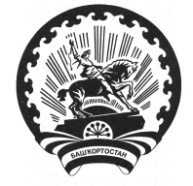 СОВЕТ СЕЛЬСКОГО ПОСЕЛЕНИЯМЕТЕВБАШЕВСКИЙ СЕЛЬСОВЕТМУНИЦИПАЛЬНОГО РАЙОНА БЕЛЕБЕЕВСКИЙРАЙОН РЕСПУБЛИКИ БАШКОРТОСТАН4520355, с. Метевбаш, ул. Школьная  62 аТел. 2-61-45Администрация сельского поселения Метевбашевский сельсовет муниципального района Белебеевский район  Республики БашкортостанИНН 0209001045  КПП 025501001Местонахождение (юридический адрес):452035, Республика Башкортостан, Белебеевский район,  с. Метевбаш, ул. Школьная, д. 62аБанковские реквизиты: л/сч №02110080010р/сч №40204810400000001099в ГРКЦ НБ Респ.БашкортостанБанка России г.УфаБИК048073001 ОКПО 0004281958   ОГРН 1020201582114Комитет по управлению собственностью Министерства земельных и имущественных отношений Республики Башкортостан по Белебеевскому району и г.БелебеюИНН 0255007500 КПП 025501001Местонахождение (юридический адрес):452000, Республика Башкортостан, г.Белебей, ул.Красная, 116Банковские реквизиты:УФК по Республике Башкортостан (Министерство финансов РБ –КУС Минземимущества РБ по Белебеевскому району и г.Белебею л/с 02110110060)с/сч № 40201810900000000001БИК 048073001ГРКЦ НБ Респ. Башкортостан Банка России г.УфаОГРН 1040200941263Глава администрации (Подпись)                          М.М.Зайруллин       М.П. Председатель Комитета (Подпись)Ю.М. Евдокимов         М.П.     